Oakham Town Council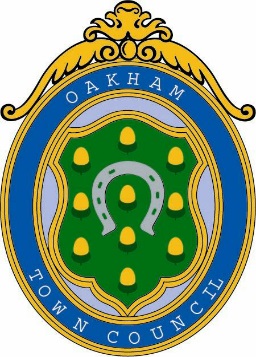 Rol House, Long Row, Oakham, Rutland, LE15 6NL  01572 723627         enquiries@oakhamtowncouncil.gov.ukwww.oakhamtowncouncil.gov.ukTO:  All members of the Town CouncilIn accordance with the requirements of the Local government Act 1972, you are hereby summoned to attend a meeting of Oakham Town Council on Wednesday 10 November 2021 at 6.30 p.m.  The meeting will be held at the offices of the Town Council, Rol House, Long Row, Oakham, LE15 6LNKaren BellKaren BellLocum Clerk to the Council03 November 2021	NOTICE OF MEETINGPublic Notice of the meeting has been given in accordance with schedule 12, Para 10(2) of the Local Government Act 1972. The Meeting is open to the press and public. Members of the public attending this meeting are advised that it may be filmed and recorded.AGENDA APOLOGIES AND REASONS FOR ABSENCE:  To receive and approve apologies for absences DECLARATION OF MEMBERS’ INTERESTS AND APPLICATIONS FOR DISPENSATION:  Reminder to Members to disclose either a Pecuniary Interest or Other Interest in any item on the agenda.  The clerk cannot advise members on this. Members are personally responsible for declaring an interest. Members are respectfully advised to read the Code of Conduct for more information. Councillors are also responsible for ensuring that their Registers of Interests are up to date (within 28 days of any changes)DEPUTATIONS FROM MEMBERS OF THE PUBLIC:  An opportunity for members of the public to speak in accordance with Standing Orders 1 (d)- 1(i)FULL COUNCIL MINUTES      4.1		To confirm the accuracy of the minutes of the meeting held on 13 October  		2021									Attached      4.2	To receive an update on any matters arising not included elsewhere on the 		agenda5.   FINANCE COMMITTEE HELD ON 13 OCTOBER 2021:  The minutes from the       meeting are to be received and noted.  Questions can be asked of the Committee      Chairman									Attached6.   RECREATION AND PLANNING COMMITTEE HELD ON 27 OCTOBER 2021:The       minutes from the meeting are to be received and noted.  Questions can be asked       of the Committee Chairman							Attached7.   	COUNCILLOR’S QUESTIONS 	 To answer questions previously notified to the Clerk under Standing Order 9 8.   CLERK’S REPORT 9.   CHAIRMAN’S REPORT10. REPORTS FROM MEMBERS, WORKING GROUPS AND OUTSIDE BODIES  11.TO CONSIDER CORRESPONDENCE RECEIVED 11.1	ABF The Soldiers Charity – Invitation to Christmas Curry Luncheon, and / 			or donation request11.2	One Way Out Escape Rooms - Space share Proposal11.3	4 Oakham – Request received for OTC to contribute towards cost of 		gazebos12. FINANCIAL ISSUES   12.1	2020-2021 Conclusion of External Audit 2020/21:  To receive new 			information  12.2	Payments for Approval:  						To follow  12.3	Bank Reconciliation at 31 October 2021:  			To follow  12.4	2022-2023 Budget:  To receive information 13. OAKHAM SKATEPARK PROJECT:  To consider Report Number TC 01/11/2021 											Attached14. OAKHAM TOWN CRIER:  To consider Report Number TC 02/11/2021											Attached15.  CUTTS CLOSE SHELTER:  To consider Report number TC 03/11/2021											Attached16. OBTAINING TITLE REGISTERS AND TITLE PLANS FOR OTC ASSETS:        To consider Report Number TC/04/11/2021					Attached17.  RUTLAND PRIDE 2022:  To consider Report Number TC/05/11/2021	Attached 	18.  REVIEW OF STANDING ORDERS:  To consider the following motion which has        been submitted by Cllr. Orchard	“that Standing orders be reviewed monthly, equally divided across the year	(nominally 2 per councillor, per month) to allow for a more focused 	opportunity 	for councillors to review and offer updates”19.  ARMED FORCES COVENANT:  To receive information20. MATTERS FOR FUTURE DISCUSSION:  To receive information21. MATTERS FOR CONSIDERATION IN PRIVATE:  Appointment of Town Clerk22. DATE AND TIME OF NEXT MEETING:  08 December 2021 @ 6.30 p.m. NOTES:a) 	The meeting is open to the press & public. b) 	The Town Council allows a short period of time at meetings of the Full Council 	when residents can put questions to the council. At other times, the public are not 	able to take part in the proceedings except at the discretion of the Chairman who 	may at a convenient time in the transaction of business adjourn the meeting and 	suspend standing orders to allow any member of the public to address the meeting 	and ask questions requiring answers of a factual nature c) 	Mobile phones are to be turned off during the meeting